PONEDELJEK, 4. 1. 2020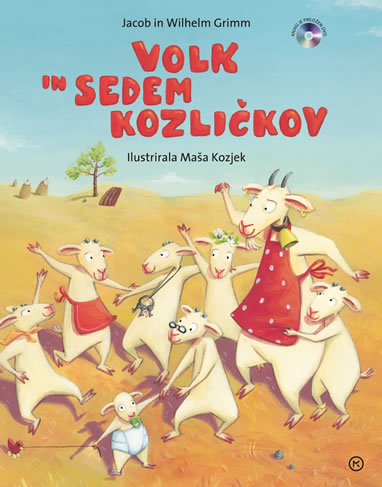 SLJ: VOLK IN SEDEM KOZLIČKOVPOVEJ, SI ŽE SLIŠAL/A V KATERI PRAVLJICI  BESEDE: »KOZLIČKI OTROČIČKI, JAZ SEM, VAŠA MAMICA!« KDO JE GOVORIL? PRAVLJICO VOLK IN SEDEM KOZLIČKOV ZAGOTOVO POZNAŠ. KLIKNI NA POVEZAVO https://www.youtube.com/watch?v=mWP0F0aZft0IN PRISLUHNI PRAVLJICI BRANI IZ KNJIGE.USTNO ODGOVORI NA VPRAŠANJA: KATERE KNJIŽEVNE OSEBE SI SREČAL/A V PRAVLJICI?KOLIKO JE BILO KNJIŽEVNIH OSEB? KOLIKO JE BILO KOZLIČKOV?ZAKAJ SO NEKEGA JUTRA MORALI KOZLIČKI SAMI OSTATI DOMA? KAKO JIH JE SVARILA MAMA? KDO JE PRIŠEL K NJIM? S KAKŠNIM NAMENOM JE PRIŠEL? KAKO JE BILO, KO JE VOLK PRIŠEL PRVIČ? ZAIGRAJ PRIZOR ČE ŽELIŠ. KAKO JE BILO, KO JE VOLK PRIŠEL DRUGIČ?  KAKO JE BILO, KO JE VOLK PRIŠEL TRETJIČ? PRIPOVEDUJ.NATO SE JE VRNILA MAMA KOZA. KAKŠEN DOM JE NAŠLA? PRIPOVEDUJ. IN KAKO SE JE PRAVLJICA KONČALA?ZA KONEC PRAVLJICO POSLUŠAJ POSNETO KOT RADIJSKO IGRO (lilibi.si). https://www.lilibi.si/solska-ulica/slovenscina/zgodbe/volk-in-7-kozlickovTI JE BILA RADIJSKA IGRA VŠEČ? ZAKAJ? ALI MORDA VEŠ, KAJ JE ZNAČILNO ZA RADIJSKO IGRO? (GLASBA, ZVOKI, GOVOR).PRAVLJICE LAHKO POSLUŠAMO, KO JIH NEKDO PRIPOVEDUJE ALI BERE; LAHKO JIH TUDI GLEDAMO IN POSLUŠAMO KOT RISANKE – RISANI FILM; LAHKO SO POSNETE KOT IGRANI FILM; LAHKO PA JIH POSLUŠAMO KOT RADIJSKO IGRO.MAT: ODŠTEVAM POGLEJ SI POSNETEK, S KATERIM BOŠ PONOVIL/A ŽE PRIDOBLJENO ZNANJE. ŠE PREJ PA SI PRIPRAVI LIST, SVINČNIK (ZA PISANJE RAČUNOV), MODRO BARVICO (ZA RISANJE KROGCEV), RDEČO BARVICO (ZA ČRTANJE KROGCEV). KROGCE LAHKO KAR S PROSTO ROKO NARIŠEŠ NA LIST IN NATO ZAPIŠEŠ ŠE RAČUN ODŠTEVANJA. 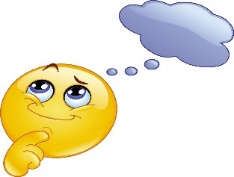 SPOMNI SE: PRI ODŠTEVANJU VEDNO POGLEDAŠ KOLIKO JE BILO NA ZAČETKU VSEGA SKUPAJ, KOLIKO NATO ODVZAMEŠ STRAN (PREČRTAŠ) IN KOLIKO NA KONCU OSTANE. NA ZAČETKU JE VEDNO NAJVEČ, NA KONCU PA NAJMANJ.       V MODREM SDZ REŠI NALOGI NA STRANI 76. 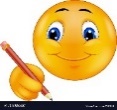 1. NALOGA: NE POZABI -  KROGCE ČRTAMO (ODVZAMEMO) VEDNO OD ZADNJEGA NAZAJ K PRVEMU (OD DESNE NAZAJ V LEVO).2. NALOGA: VSAK PAR POVEŽI Z DRUGO BARVICO. UTRJEVANJE: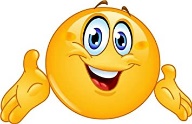 OGLEJ SI SLIKE IN KLIKNI NA ŠTEVILO, KI GA DOBIŠ, ČE SEŠTEJEŠ ALI ODŠTEJEŠ. RAČUNE GLASNO POVEJ!                                             GUM: PLES ČOKOLADA   ČAS JE ZA ČOKOLADO! NO, NE TISTO PRAVO, SLADKO… AMPAK ZA PLES. PRIPRAVI SI DOVOLJ PROSTORA, KLIKNI NA POVEZAVO https://www.youtube.com/watch?v=jAlsCu863DM     IN UŽIVAJ!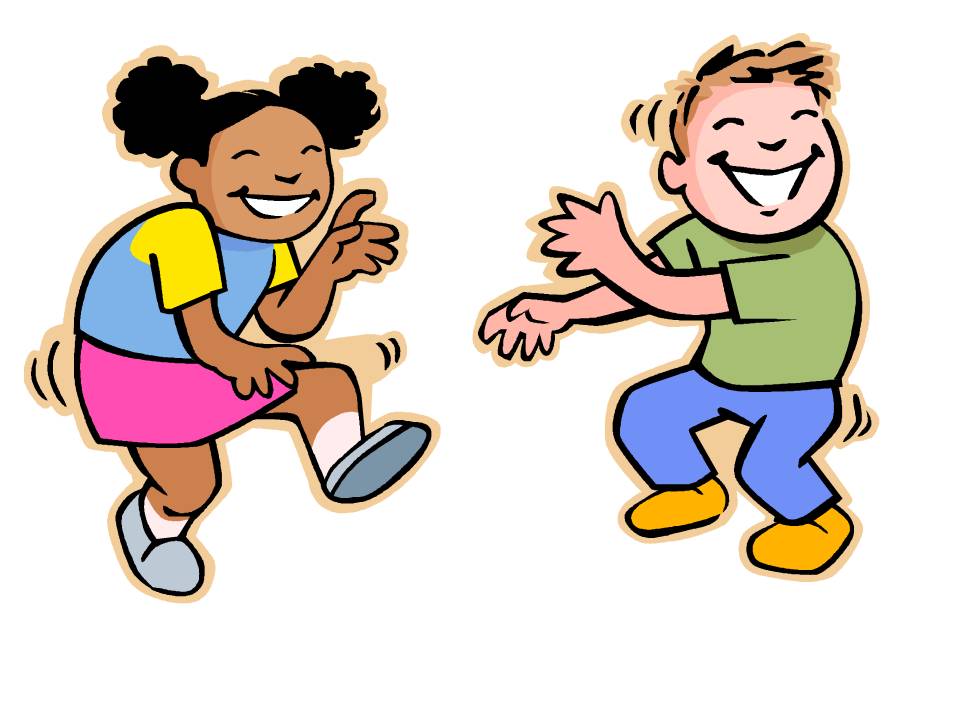 